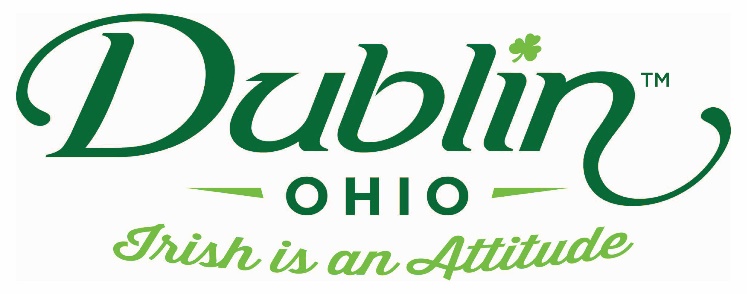 Experience Name: Bogey Bar & GrillType of Experience: Lunch or DinnerLength of Experience:  1 – 2 HoursMin. group number: 	10		Max. group number:  50Cost:  $20 per personDriver comp:	No		Escort Comp:  NoTakeaway:  N/ADetails: Lunch for bus tours include, per person: 1 Reuben Roll appetizer, choice of Fish & Chips or Chicken Caesar Wrap, both with French fries, a fountain drink and dessert, either mini cheesecakes or brownie bites.  Tax and gratuity is included at the $20 per person price.  Alcohol is available and can be purchased separately. Parking Information: We have 2 large parking lots, one in the front of the building and the other around the back, both can accommodate buses of any size. Booking Information:	Contact – Rebecca Brown or Mark Dombek, GM
	Phone – (614) 581-0077 and 614-766-1900
	Email – party@bogeyinn.com Best “Day Of” Contact number	Phone – (614) 581-0077